Thornbury Running Club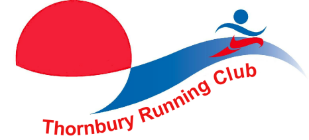 AGM Minutes – compiled 21/10/20Tuesday 20th October 2020 8:00pm  via ZoomPresent: Arthur Renshaw, Nigel Hale, Kevin Wood, Mike Bennewitz, Pete Mainstone, Dave Beard, Kevin Cundy, Suzy Cundy, Nick Langridge, Jo Emmerson, Emma Barnes, Hugh Mc Pherson, Jim Godden, Chris Foley, Rob Watkins, John Grimsey, Karen Carr, Malcolm Carr, Richard Illingworth, Judy Mills, Mark West, Carol Mosses, Julia Jolley, Mel Lloyd.Apologies:  None receivedActionActionOwner2.12.22.32. Chairman’s opening remarks:The Club suspended activities for 20 weeks, commencing 12th March and restarted in August, faced with the challenging of keeping up with and following government and EA guidelines. Thanks go to Kevin Wood (acting Captain) and Mike Bennewitz (CoVid officer) for the work they put in getting the club back into operation.A poll of the members decided that we should meet outdoors, although we continue to pay Thornbury Leisure Centre 50% of our normal rate as a retainer for the Filnore Suite and for use of car park, toilets and storage space. We get an attendance of approximately 40 people on Thursdays and 20 on the recently restarted Tuesday night activities.Membership has been extended to March 2021. Whilst the club has suffered a significant loss of income, we are still in a strong financial position. 3.13. Secretary’s Report:The Secretary’s report (distributed ahead of the meeting) was given by Nigel Hale. No comments or questions were received.4.14.  Treasurers Report:The Treasurer’s report (distributed ahead of the meeting) was given by Mike Bennewitz. The following comments were receivedDave Beard – Kit can be ordered using a form on the website.Mark West – EA training courses are now running via Zoom.5.15. Captain’s Report:The Captain’s report (distributed ahead of the meeting) was given by Kevin Wood. The following comments were received.John Grimsey – Weston are running virtual races, including the Christmas Cracker, which already has ca 200 entries. Income (after expenditure on prizes) will go to charityMike Bennewitz – a thank you to Kevin Wood for taking over as Captain, providing virtual events during lockdown and playing a major role restarting club activities.6.16.26.  Election of Club Officers and Committee:  The Club Officers and Committee members were proposed and seconded as followsPosition            Name                       Proposer                      SeconderChairman         Arthur Renshaw     John Grimsey              Richard IllingworthSecretary         Nigel Hale               Arthur Renshaw          Pete MainstoneTreasurer         Mike Bennewitz     Kevin Wood                 Hugh McPhersonCaptain            Kevin Wood            Arthur Renshaw          Dave BeardCommittee      Chris Foley              Nigel Hale                     Rob Watkins    Committee     Nick Langridge        Judy Mills                      Kevin WoodCommittee      Dave Beard             Nick Langridge             Kevin WoodCommittee      Jo Emmerson         Emma Barnes                Nigel HaleCommittee      Kevin Cundy           Mike Bennewitz           Hugh McPhersonCommittee      Chris Pritchard       Hugh McPherson          Nigel HaleCommittee      Mark West              Kevin Wood                  Dave BeardThe position of Vice-Chairman remains open and there are three vacancies for committee members.7.17. Rename The Captain’s Challenge to The Pete Mainstone Challenge:It was proposed by Kevin Wood and seconded by Emma Barnes to rename The Captain’s Challenge to The Pete Mainstone Challenge in recognition of the great contribution that Pete has made to the Club. Pete will chose the qualifying events for the challenge each year. This was unanimously approved by the meeting.8.18.28. AOB:Jo E and Dave B announced that there will be a virtual Riverbank Rollick in the new year. Registration will be available soon via Full On Sport and participants will run a 9.6 mile course of their own choosing (ideally in their local area) which comprises at least 50% off-road and as challenging as possible (mud, rivers ….). They will submit a screenshot from their tracking app and photos. Prizes will be awarded for best photos as well as best results. The “real” Rollick will be run as soon as circumstances allow. Some Sunday runs around the course will be organised for people to recce the route.Mike B asked members to think of ideas for future events. He also thanked Judy Mills for organising teams for the virtual Cotswold Way Relay and thanked Hugh McPherson for his help with the finances.The meeting ended at 20:45